DAFTAR PUSTAKAAgnelia, R. A., & Wardhana, A. (2016). Pengaruh Word  Of Mouth  Terhadap Minat Beli Konsumen Baraya Travel Pool Buah Batu (Studi Pada Mahasiswa Administrasi Bisnis Universitas Telkom Angkatan 2013). Bisnis & Entrepreneurship, 10(2), 172–185.Alma, P. D. H. B. (2018). Manajemen Pemasaran Jasa (Revisi 202). Alfabeta,cv.Amalia Ultra Ilmia. (2021). Pengaruh Word of Mouth , E-Commerce Dan Variasi Produk Terhadap Minat Beli. 2, 1–9. https://openlibrarypublications.telkomuniversity.ac.id/index.php/management/article/view/13826/13568Anugrah, K., & Sudarmayasab,  i wayan. (2020). kualitas pelayanan jasa akomodasi (1 (ed.)). Ideas.Ardhiansyah. (2021). Pengaruh suasana toko, kualitas layanan dan harga hammerstout terhadap minat beli ulang konsumen di kota bandung. 01(2), 2017–2022.Aries, M., Sunarti, & Mawardi, M. K. (2017). Pengaruh Word of Mouth terhadap Minat Beli serta dampaknya pada Keputusan Pembelian. In Jurnal Administrasi Bisnis (JAB) (Vol. 53, Issue 2).Christina Whidya Utami. (2017). strategi dan implementasi operasional bisnis ritel modern di indonesia ( ema sri Suharsi (ed.); Edisi 3). salemba empat.Marissa Grace Haque Fawzi, (2022). Strategi Pemasaran Konsep, Teori dan Implementasi. Pangestu Subagyo, (2005). statistika induktif (5th ed.).Elpansyah, C., Nurdin, S., & Rahayu, Y. S. (2019). Pengaruh Word Of Mouth Terhadap Minat Beli Melalui Citra Perusahaan dan Kepercayaan Sebagai Variabel Intervening Pada Jasa Umroh PT Indojava Mulia Wisata. Jurnal Sain Manajemen, 1(1), 85–95. http://ejurnal.univbsi.id/index.php/jsm/index 85Fandy Tjiptono,  gregorius chandra. (2016). Service, Quality dan Satisfaction (ke 4). Andi.fandy Tjiptono, P. . (2015). strategi pemasaran (edisi 4). Andi.Haryanti, N., & Baqi, D. A. (2019). Strategi Service Quality Sebagai Media Dalam Menciptakan Kepuasan Dan Loyalitas Pelanggan. Journal of Sharia Economics, 1(2), 101–128. https://doi.org/10.35896/jse.v1i2.72Indranopa, R., & Hermanto, A. (2020). Pengaruh Store Atmosphere terhadap Minat Beli Konsumen (Studi pada Distro-Distro di Mataram). Target : Jurnal Manajemen Bisnis, 2(2), 195–216. https://doi.org/10.30812/target.v2i2.967Kotler, P. (2008). Managemen pemasaran, jilid 1. PT Indeks Kelompok Gramedia, 1(Cara memanage pemasaran), 1. Kotler, P. dan K. L. K. (2009). Manajemen Pemasaran (S. E. adi maulana (ed.); Edisi 13). erlangga.Maulidia, Rachma, N., & Slamet, A. R. (2019). Pengaruh Produk, Kualitas Pelayanan, Harga Dan Store Atmosphere Terhadap Minat Beli Konsumen Pada Toko Fashion Raisya Bandar Lampung. E- Jurnal Riset Manajemen, 8, 64–76.Meldarianda, R., Lisan, H., Kristen, U., & Bandung, M. (2010). Pengaruh Store Atmosphere terhadap Minat Beli Konsumen pada Resort Café Atmosphere Bandung. Jurnal Bisnis Dan Ekonomi (JBE), 17(2), 97–108.Mukrimaa, S. S., Nurdyansyah, Fahyuni, E. F., Yulia Citra, A., Schulz, N. D., Taniredja, T., Faridli, E. M., & Harmianto, S. (2016). Store Atmosphere  Pengaruhnya Terhadap Keputusan Pembelian Konsumen Di Texas Chiken Multimart II Manado. Jurnal Penelitian Pendidikan Guru Sekolah Dasar, 6(August), 128.Suliyanto, (2018). Metode penelitian bisnis (A. Cristian (ed.); 1st ed.). Andi Offset.Rejeki, S., & Hadi, S. (2020). Pengaruh Store Atmosphere Terhadap Minat Beli Konsumen (Studi Kasusu di Kedai Giyong Kekalik Mataram). Journal of Applies Business and Banking (JABB), 1(1), 65. https://doi.org/10.31764/jabb.v1i1.2278Saidani, B., & Arifin, S. (2012). Pengaruh kualitas produk dan kualitas layanan terhadap kepuasan konsumen dan minat beli pada ranch market. Jurnal Riset Manajemen Sains Indonesia, 3(1), 1–22.Sugiyono. (2021). Metode Penelitian, kuantitatif,Kualitatif dan R&D (ke 3). Bandung,Alfabeta2021.Winarto, H. (2011). Strategi Pemasaran. Makalah Ilmiah Ekonomika, 14(3), 124–128.wiwik Sulistiyowati, (2016). kualitas layanan: Teori dan aplikasinya (D. Septi Budi Sartika, M.P (ed.); Vol. 6, Issue August). Umsida Press.Wulandari, D. P., & Ariyanti, M. (2019). Pengaruh Store Atmosphere Terhadap Minat Beli Konsumen Pada Sejiwa Coffi Jurnal Mitra Manajemen (JMM Online). Dian Pertiwi Wulandari, 1(1), 57–71.Yudira, K., Nofirda, F. A., & Hardilawati, W. L. (2022). Pengaruh Store Atmosphere, Quality Product, Dan Harga Terhadap Minat Beli Di Pasar Buah Sudirman Kota Pekanbaru. Ecountbis: Economics, Accounting and Business Journal, 2(1), 15–26..LAMPIRANLampiran 1 KuesionerKUESIONER PENELITIANPENGARUH KUALITAS PELAYANAN, WORD OF MOUTH DAN SUASANA TOKO TERHADAP MINAT BELI KONSUMEN CENTRAL FASHION STORE BREBESKepada Yth. Bapak/Ibu/Sdr/Sdri	Pengunjung Central Fashion Store BrebesDengan Hormat,	Saya Eldora B. Simanjorang Program Studi Manajemen, Fakultas Ekonomi dan Bisnis Universitas Pancasakti Tegal. Yang bermaksud melakukan penelitian skripsi S1 dengan judul “Pengaruh Kualitas Pelayanan, Word Of Mouth dan Suasanan Toko Terhadap Minat Beli Konsumen Central Fashion Store Brebes”.	Isian kuesioner terlampir semata-mata untuk kepentingan ilmiah, serta jawaban Bapak/Ibu bersifat rahasia. Maka dari itu atas segala bantuan, partisipasi dan kesediaan Bapak/Ibu mengisi kuesioner yang dimaksud, sebelum dan sesudahnya disampaikan banyak terimakasih.Hormat Kami,Eldora B. Simanjorang4119500059Petunjuk Pengisian KuesionerKepada Bapak/Ibu/Sdr/i diharapkan untuk menjawab sebuah pernyataan yang ada dengan sebenar-benarnya.Berilah tanda () pada kolom yang tersedia dan pilih salah satu jawaban sesuai dengan keadaan sebenarnya.Ada lima alternatif jawaban yaitu: STS 	: Sangat Tidak SetujuTS 	: Tidak SetujuN	: NetralS	: SetujuSS	: Sangat SetujuIdentitas RespondenJenis kelamin:	Laki-Laki				Perempuan Usia Bapak/Ibu/Sdr/i saat ini:20 - 30 tahun30 - 40 tahun> 40 tahunPekerjaan saat ini:Pelajar/MahasiswaPNS/BUMNWiraswastaPegawai swastaLainnyaVARIBEL MINAT BELI (Y)VARIABEL KUALITAS PELAYANAN (X1)VARIABEL WORD OF MOUTH (X2)VARIABEL SUASANA TOKO (X3)Lampiran 2 Tabulasi Data Non Responden Minat BeliLampiran 3 Tabulasi Data Non Responden Kualitas PelayananLampiran 4 Tabulasi Data Non Responden Word Of MouthLampiran 5 Tabulasi Data Non Responden Suasana TokoLampiran 6 Hasil Uji Validitas Minat BeliLampiran 7 Hasil Uji Validitas Kualitas PelayananLampiran 8 Hasil Uji Validitas Word Of MouthLampiran 9 Hasil Uji Validitas Suasana TokoLampiran 10 Hasil Uji Reliabilitas Minat beliLampiran 11 Hasil Uji Reliabilitas Kualitas PelayananLampiran 12 Hasil Uji Reliabilitas Word Of MouthLampiran 13 Hasil Uji Reliabilitas Suasana TokoLampiran 14 Tabulasi Data Responden Minat BeliLampiran 15 Tabulasi Data Responden Kualitas PelayananLampiran 16 Tabulasi Data Responden Word Of MouthLampiran 17 Tabulasi Data Responden Suasana TokoLampiran 18 Transformasi Data Minat BeliLampiran 19 Transformasi Data Kualitas PelayananLampiran 20 Transformasi Data Word Of MouthLampiran 21 Transformasi Data Suasana TokoLampiran 22 Hasil Uji Normalitas Kolomogorov Smirnov TestLampiran 23 Hasil Uji Normalitas Normal P-Plot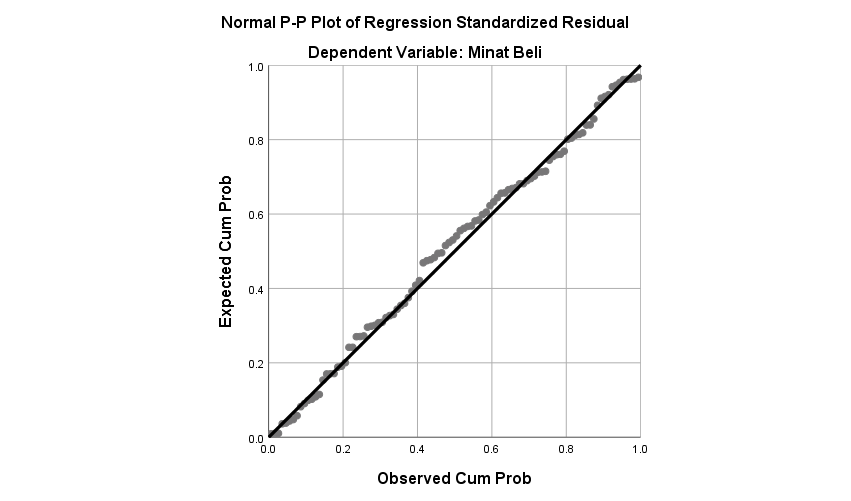 Lampiran 24 Hasil Uji MultikolonieritasLampiran 25 Hasil Uji Heterokedastisitas Grafik Scatterplot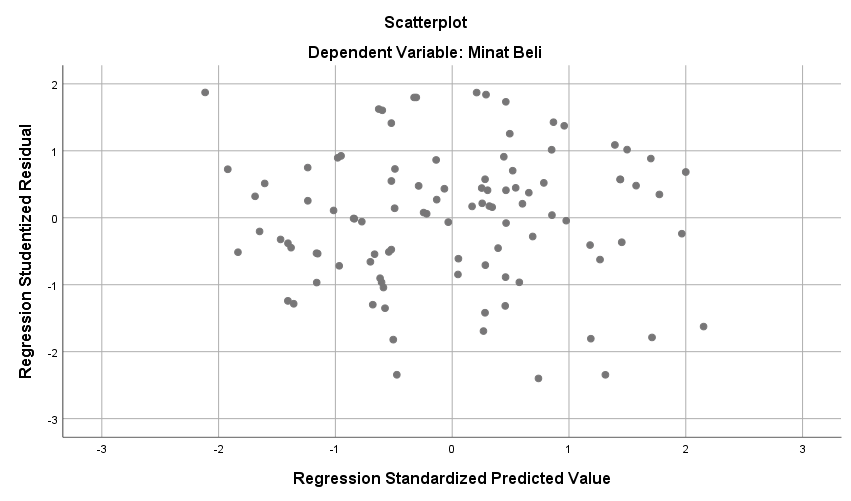 Lampiran 26 Hasil Analisis Regresi BergandaLampiran 27 Hasil Uji tLampiran 28 Hasil Uji FLampiran 29 Hasil Analisis Koefisien DeterminasiNoPernyataan/ PertanyaanSTSTSNSSSNoPernyataan/ Pertanyaan12345Membeli Produk Hasil PerusahaanMembeli Produk Hasil PerusahaanMembeli Produk Hasil PerusahaanMembeli Produk Hasil PerusahaanMembeli Produk Hasil PerusahaanMembeli Produk Hasil Perusahaan1.Saya melakukan pembelian produk di central fashion store2.Saya lebih memilih produk dari central fashion storeMerekomendasikan Produk Ke Orang LainMerekomendasikan Produk Ke Orang LainMerekomendasikan Produk Ke Orang LainMerekomendasikan Produk Ke Orang LainMerekomendasikan Produk Ke Orang LainMerekomendasikan Produk Ke Orang Lain3.Saya merekomendasikan produk central fashion ke orang lain4.Saya mengetahui central fashion store karena rekomendasi orang lain	Mencari Informasi Produk	Mencari Informasi Produk	Mencari Informasi Produk	Mencari Informasi Produk	Mencari Informasi Produk	Mencari Informasi Produk5.Saya terlebih dahulu mencari tahu informasi tentang produk yang tersedia di central fashion store6Sebelum membeli produk central fashion store saya terlebih dahulu mencaritahu tentang produkNoPernyataan/ PertanyaanSTSTSN	SSSNoPernyataan/ Pertanyaan12345Fasilitas FisikFasilitas FisikFasilitas FisikFasilitas FisikFasilitas FisikFasilitas Fisik1.Central fashion store memiliki fasilitas yang lengkap2.Saya tertarik berbelanja di central fashion karena fasilitas yang tersedia lengkapKeramahan KaryawanKeramahan KaryawanKeramahan KaryawanKeramahan KaryawanKeramahan KaryawanKeramahan Karyawan3.Karyawan ramah dalam melayani konsumen4.Saya berbelanja dicentral fashion karena keramahan karyawan Pengetahuan Karyawan Tentang ProdukPengetahuan Karyawan Tentang ProdukPengetahuan Karyawan Tentang ProdukPengetahuan Karyawan Tentang ProdukPengetahuan Karyawan Tentang ProdukPengetahuan Karyawan Tentang Produk5.Karyawan mengetahui semua informasi tentang produk6Saya tertarik berbelanja di central fashion store karena pemahaman karyawa tentang produkNoPernyataan/ PertanyaanSTSTSNSSSNoPernyataan/ Pertanyaan12345Menyebarkan Informasi ProdukMenyebarkan Informasi ProdukMenyebarkan Informasi ProdukMenyebarkan Informasi ProdukMenyebarkan Informasi ProdukMenyebarkan Informasi Produk1.Saya dengan sendirinya berbagi informasi tentang central fashion ke orang lain2.Saya akan menceritakan tentang central fashion ke orang lainKejujuran PerusahaanKejujuran PerusahaanKejujuran PerusahaanKejujuran PerusahaanKejujuran PerusahaanKejujuran Perusahaan3.Saya tertarik dengan central fashion karena kejujuran tentang produk4.Perusahaan jujur ke konsumen tentang produk yang tersediaBerbagi Informasi Ke Temen dan KeluargaBerbagi Informasi Ke Temen dan KeluargaBerbagi Informasi Ke Temen dan KeluargaBerbagi Informasi Ke Temen dan KeluargaBerbagi Informasi Ke Temen dan KeluargaBerbagi Informasi Ke Temen dan Keluarga5.Saya lebih tertarik berbagi informasi tentang central fashion ke teman dan keluarga6Saya akan berbagi informasi central fashion ke teman NoPernyataan/Pertanyaan 	STSTSNSSSNoPernyataan/Pertanyaan 12345Mudah Menemukan BarangMudah Menemukan BarangMudah Menemukan BarangMudah Menemukan BarangMudah Menemukan BarangMudah Menemukan Barang1.Saya berbelanja di central fashion store karena mudah menemukan barang yang dibutuhkan2.Central fashion memudahkan konsumen dalam mencari produkPencahayaan RuanganPencahayaan RuanganPencahayaan RuanganPencahayaan RuanganPencahayaan RuanganPencahayaan Ruangan3.Central fashion memiliki pencahayaan ruangan yang baik4.Saya suka berbelanja di central fashion karena memiliki pencahayaan yang baikDesain Yang MenarikDesain Yang MenarikDesain Yang MenarikDesain Yang MenarikDesain Yang MenarikDesain Yang Menarik5.Central fashion memiliki desain yang menarik6Saya nyaman berbelanja di central fashion karena desain nya yang menarikKode MINAT BELIMINAT BELIMINAT BELIMINAT BELIMINAT BELIMINAT BELIMINAT BELIKode Y.1Y.2Y.3Y.4Y.5Y.6JMLR-0144344322R-0233355524R-0354545528R-0444344423R-0544324421R-0655555530R-072121219R-0844334422R-0944444424R-1045455427R-1145355527R-1255444527R-1345454426R-1455555530R-1554454325R-1653334321R-1754455528R-1833332317R-1955544225R-2044555528R-2155555530R-2243334320R-2355555530R-2455455529R-2533343521R-2655555530R-2744444424R-2844142419R-2944434423R-3054445527Kode KUALITAS PELAYANAN (X1)KUALITAS PELAYANAN (X1)KUALITAS PELAYANAN (X1)KUALITAS PELAYANAN (X1)KUALITAS PELAYANAN (X1)KUALITAS PELAYANAN (X1)KUALITAS PELAYANAN (X1)Kode X1.1X1.2X1.3X1.4X1.5X1.6JMLR-0155434526R-0244444424R-0345445426R-0443444423R-0543434422R-0655555530R-071212129R-0844555528R-0944454425R-1055544528R-1155545529R-1244444424R-1354454325R-1455555530R-1555555530R-1633333318R-1744434423R-1833333318R-1943424421R-2054543425R-2144444424R-2243345423R-2344545527R-2444555528R-2544444424R-2655555429R-2755555530R-2844234421R-2944444424R-3044444424KodeWORD OF MOUTH (X2)WORD OF MOUTH (X2)WORD OF MOUTH (X2)WORD OF MOUTH (X2)WORD OF MOUTH (X2)WORD OF MOUTH (X2)WORD OF MOUTH (X2)KodeX2.1X2.2X2.3X2.4X2.5X2.6JMLR-0134434422R-0244445526R-0354445426R-0444344423R-0554432321R-0655555530R-071111318R-0845434424R-0944544526R-1054455528R-1144445425R-1255443425R-1355444527R-1455555530R-1555555530R-1633333318R-1744444424R-1833333318R-1944444424R-2045444324R-2144444424R-2235434524R-2355555530R-2455555530R-2544444424R-2655555530R-2755555530R-2844444424R-2944344423R-3044455426KodeSUASANA TOKO (X3)SUASANA TOKO (X3)SUASANA TOKO (X3)SUASANA TOKO (X3)SUASANA TOKO (X3)SUASANA TOKO (X3)SUASANA TOKO (X3)KodeX3.1X3.2X3.3X3.4X3.5X3.6JMLR-0143444423R-0255554428R-0345454527R-0434444423R-0544443322R-0655555530R-0712123211R-0855454427R-0954444526R-1045545528R-1155555530R-1244444424R-1354544527R-1455555530R-1555555530R-1634454424R-1744444424R-1833433420R-1954454426R-2055455529R-2155554428R-2254443525R-2344554527R-2455555530R-2544333421R-2655555429R-2755555530R-2824434522R-2944444424R-3054444425CorrelationsCorrelationsCorrelationsCorrelationsCorrelationsCorrelationsCorrelationsCorrelationsCorrelationsY.1Y.2Y.3Y.4Y.5Y.6JMLY.1Pearson Correlation1.724**.649**.521**.637**.419*.782**Y.1Sig. (2-tailed).000.000.003.000.021.000Y.1N30303030303030Y.2Pearson Correlation.724**1.620**.715**.622**.560**.855**Y.2Sig. (2-tailed).000.000.000.000.001.000Y.2N30303030303030Y.3Pearson Correlation.649**.620**1.556**.719**.425*.804**Y.3Sig. (2-tailed).000.000.001.000.019.000Y.3N30303030303030Y.4Pearson Correlation.521**.715**.556**1.667**.663**.846**Y.4Sig. (2-tailed).003.000.001.000.000.000Y.4N30303030303030Y.5Pearson Correlation.637**.622**.719**.667**1.652**.872**Y.5Sig. (2-tailed).000.000.000.000.000.000Y.5N30303030303030Y.6Pearson Correlation.419*.560**.425*.663**.652**1.768**Y.6Sig. (2-tailed).021.001.019.000.000.000Y.6N30303030303030JMLPearson Correlation.782**.855**.804**.846**.872**.768**1JMLSig. (2-tailed).000.000.000.000.000.000JMLN30303030303030**. Correlation is significant at the 0.01 level (2-tailed).**. Correlation is significant at the 0.01 level (2-tailed).**. Correlation is significant at the 0.01 level (2-tailed).**. Correlation is significant at the 0.01 level (2-tailed).**. Correlation is significant at the 0.01 level (2-tailed).**. Correlation is significant at the 0.01 level (2-tailed).**. Correlation is significant at the 0.01 level (2-tailed).**. Correlation is significant at the 0.01 level (2-tailed).**. Correlation is significant at the 0.01 level (2-tailed).*. Correlation is significant at the 0.05 level (2-tailed).*. Correlation is significant at the 0.05 level (2-tailed).*. Correlation is significant at the 0.05 level (2-tailed).*. Correlation is significant at the 0.05 level (2-tailed).*. Correlation is significant at the 0.05 level (2-tailed).*. Correlation is significant at the 0.05 level (2-tailed).*. Correlation is significant at the 0.05 level (2-tailed).*. Correlation is significant at the 0.05 level (2-tailed).*. Correlation is significant at the 0.05 level (2-tailed).CorrelationsCorrelationsCorrelationsCorrelationsCorrelationsCorrelationsCorrelationsCorrelationsCorrelationsX1.1X1.2X1.3X1.4X1.5X1.6JMLX1.1Pearson Correlation1.810**.797**.612**.717**.729**.893**X1.1Sig. (2-tailed).000.000.000.000.000.000X1.1N30303030303030X1.2Pearson Correlation.810**1.707**.624**.675**.733**.867**X1.2Sig. (2-tailed).000.000.000.000.000.000X1.2N30303030303030X1.3Pearson Correlation.797**.707**1.691**.719**.794**.907**X1.3Sig. (2-tailed).000.000.000.000.000.000X1.3N30303030303030X1.4Pearson Correlation.612**.624**.691**1.672**.528**.798**X1.4Sig. (2-tailed).000.000.000.000.003.000X1.4N30303030303030X1.5Pearson Correlation.717**.675**.719**.672**1.801**.878**X1.5Sig. (2-tailed).000.000.000.000.000.000X1.5N30303030303030X1.6Pearson Correlation.729**.733**.794**.528**.801**1.873**X1.6Sig. (2-tailed).000.000.000.003.000.000X1.6N30303030303030JMLPearson Correlation.893**.867**.907**.798**.878**.873**1JMLSig. (2-tailed).000.000.000.000.000.000JMLN30303030303030**. Correlation is significant at the 0.01 level (2-tailed).**. Correlation is significant at the 0.01 level (2-tailed).**. Correlation is significant at the 0.01 level (2-tailed).**. Correlation is significant at the 0.01 level (2-tailed).**. Correlation is significant at the 0.01 level (2-tailed).**. Correlation is significant at the 0.01 level (2-tailed).**. Correlation is significant at the 0.01 level (2-tailed).**. Correlation is significant at the 0.01 level (2-tailed).**. Correlation is significant at the 0.01 level (2-tailed).CorrelationsCorrelationsCorrelationsCorrelationsCorrelationsCorrelationsCorrelationsCorrelationsCorrelationsX2.1X2.2X2.3X2.4X2.5X2.6JMLX2.1Pearson Correlation1.785**.792**.830**.469**.710**.875**X2.1Sig. (2-tailed).000.000.000.009.000.000X2.1N30303030303030X2.2Pearson Correlation.785**1.839**.707**.479**.785**.873**X2.2Sig. (2-tailed).000.000.000.007.000.000X2.2N30303030303030X2.3Pearson Correlation.792**.839**1.802**.594**.837**.924**X2.3Sig. (2-tailed).000.000.000.001.000.000X2.3N30303030303030X2.4Pearson Correlation.830**.707**.802**1.753**.789**.927**X2.4Sig. (2-tailed).000.000.000.000.000.000X2.4N30303030303030X2.5Pearson Correlation.469**.479**.594**.753**1.704**.753**X2.5Sig. (2-tailed).009.007.001.000.000.000X2.5N30303030303030X2.6Pearson Correlation.710**.785**.837**.789**.704**1.916**X2.6Sig. (2-tailed).000.000.000.000.000.000X2.6N30303030303030JMLPearson Correlation.875**.873**.924**.927**.753**.916**1JMLSig. (2-tailed).000.000.000.000.000.000JMLN30303030303030**. Correlation is significant at the 0.01 level (2-tailed).**. Correlation is significant at the 0.01 level (2-tailed).**. Correlation is significant at the 0.01 level (2-tailed).**. Correlation is significant at the 0.01 level (2-tailed).**. Correlation is significant at the 0.01 level (2-tailed).**. Correlation is significant at the 0.01 level (2-tailed).**. Correlation is significant at the 0.01 level (2-tailed).**. Correlation is significant at the 0.01 level (2-tailed).**. Correlation is significant at the 0.01 level (2-tailed).CorrelationsCorrelationsCorrelationsCorrelationsCorrelationsCorrelationsCorrelationsCorrelationsCorrelationsX3.1X3.2X3.3X3.4X3.5X3.6JMLX3.1Pearson Correlation1.707**.692**.734**.495**.523**.840**X3.1Sig. (2-tailed).000.000.000.005.003.000X3.1N30303030303030X3.2Pearson Correlation.707**1.756**.803**.729**.621**.904**X3.2Sig. (2-tailed).000.000.000.000.000.000X3.2N30303030303030X3.3Pearson Correlation.692**.756**1.744**.668**.700**.897**X3.3Sig. (2-tailed).000.000.000.000.000.000X3.3N30303030303030X3.4Pearson Correlation.734**.803**.744**1.673**.499**.880**X3.4Sig. (2-tailed).000.000.000.000.005.000X3.4N30303030303030X3.5Pearson Correlation.495**.729**.668**.673**1.601**.800**X3.5Sig. (2-tailed).005.000.000.000.000.000X3.5N30303030303030X3.6Pearson Correlation.523**.621**.700**.499**.601**1.762**X3.6Sig. (2-tailed).003.000.000.005.000.000X3.6N30303030303030JMLPearson Correlation.840**.904**.897**.880**.800**.762**1JMLSig. (2-tailed).000.000.000.000.000.000JMLN30303030303030**. Correlation is significant at the 0.01 level (2-tailed).**. Correlation is significant at the 0.01 level (2-tailed).**. Correlation is significant at the 0.01 level (2-tailed).**. Correlation is significant at the 0.01 level (2-tailed).**. Correlation is significant at the 0.01 level (2-tailed).**. Correlation is significant at the 0.01 level (2-tailed).**. Correlation is significant at the 0.01 level (2-tailed).**. Correlation is significant at the 0.01 level (2-tailed).**. Correlation is significant at the 0.01 level (2-tailed).Reliability StatisticsReliability StatisticsCronbach's AlphaN of Items.9016Reliability StatisticsReliability StatisticsCronbach's AlphaN of Items.9346Reliability StatisticsReliability StatisticsCronbach's AlphaN of Items.9416Reliability StatisticsReliability StatisticsCronbach's AlphaN of Items.9186KodeMinat Beli (Y)Minat Beli (Y)Minat Beli (Y)Minat Beli (Y)Minat Beli (Y)Minat Beli (Y)Minat Beli (Y)KodeY.1Y.2Y.3Y.4Y.5Y.6JMLR-00155544427R-00244433422R-00345454426R-00455444426R-00555455529R-00655555530R-00744433321R-00844333320R-00944343422R-01054444425R-01144445526R-01244433422R-01354444425R-01444555528R-01544444424R-01655445427R-01754555529R-01844555427R-01954555529R-02055444426R-02155444426R-02244333320R-02344555427R-02444554426R-02544433321R-02644455426R-02744544526R-02844444424R-02944555427R-03044555427R-03154443323R-03255444426R-03354433423R-03444343321R-03555555530R-03644454425R-03743444423R-03844454425R-03945555428R-04044554426R-04145334322R-04254343423R-04344443322R-04444335423R-04544444424R-04644433422R-04754444425R-04844443322R-04954433423R-05044433422R-05145454426R-05255444426R-05355455529R-05455555530R-05544433321R-05644333320R-05744343422R-05854444425R-05944445526R-06044433422R-06154444425R-06244555528R-06344444424R-06455445427R-06554555529R-06644555427R-06754555529R-06855444426R-06955444426R-07044333320R-07155555530R-07255555530R-07355555530R-07455454528R-07555545428R-07644444424R-07754545427R-07855554428R-07943434321R-08043344422R-08155555530R-08243434422R-08355555530R-08444444424R-08544455426R-08644444424R-08744344423R-08855555530R-08944444424R-09044444424R-09143333319R-09234444423R-09354444324R-09444555326R-09543333319R-09644444525R-09744344322R-09844433321R-09955555429R-10044444424KodeKUALITAS PELAYANAN (X1)KUALITAS PELAYANAN (X1)KUALITAS PELAYANAN (X1)KUALITAS PELAYANAN (X1)KUALITAS PELAYANAN (X1)KUALITAS PELAYANAN (X1)JMLKodeX1.1X1.2X1.3X1.4X1.5X1.6JMLR-00154555529R-00255555530R-00355555530R-00455554529R-00555554428R-00644444424R-00754444425R-00855555530R-00955544427R-01044443322R-01155555530R-01252433421R-01355555530R-01454444425R-01555555530R-01654444425R-01755554428R-01854555529R-01954444425R-02055555530R-02143433320R-02254444425R-02343444423R-02455555530R-02553443322R-02655554428R-02743443422R-02854444425R-02955555530R-03044444424R-03155555530R-03244444424R-03344444424R-03444555528R-03555544427R-03644555528R-03733333318R-03844444424R-03955554428R-04044444424R-04154444425R-04244444424R-04344444424R-04444444424R-04554445426R-04644444424R-04754544426R-04855554428R-04955555530R-05054555529R-05144444424R-05255555530R-05344444424R-05444444424R-05555555530R-05654555529R-05744444424R-05855555530R-05954444425R-06044554426R-06155555530R-06244444424R-06344455527R-06444444525R-06554444425R-06654555529R-06755555530R-06855555530R-06955554529R-07055554428R-07144444424R-07254444425R-07355555530R-07455544427R-07544443322R-07655555530R-07752433421R-07855555530R-07954444425R-08055555530R-08154444425R-08255554428R-08354555529R-08454444425R-08555555530R-08643433320R-08754444425R-08843444423R-08955555530R-09053443322R-09155554428R-09243443422R-09354444425R-09455555530R-09544444424R-09655555530R-09744444424R-09844444424R-09944555528R-10055544427Kode WORD OF MOUTH (X2)WORD OF MOUTH (X2)WORD OF MOUTH (X2)WORD OF MOUTH (X2)WORD OF MOUTH (X2)WORD OF MOUTH (X2)Kode X2.1X2.2X2.3X2.4X2.5X2.6JMLR-00155444426R-00254544426R-00354444425R-00445554528R-00554444425R-00655545428R-00745434424R-00854444324R-00944444424R-01045554427R-01155554428R-01253454324R-01344455527R-01444343422R-01533333318R-01655445528R-01754444526R-01833344522R-01944455529R-02044445526R-02144433321R-02255544427R-02355434425R-02444444424R-02554544325R-02655555530R-02755453325R-02833344421R-02944343321R-03043444423R-03135534323R-03244333320R-03333344421R-03444444424R-03543445424R-03644343321R-03755555530R-03855453325R-03955535528R-04033345523R-04155453325R-04255455529R-04344334523R-04443334522R-04553334422R-04633553524R-04743434321R-04854444425R-04945445527R-05044555427R-05145445426R-05244555427R-05343445424R-05445555428R-05554544426R-05654455528R-05755545428R-05854554427R-05944454425R-06043444524R-06154554427R-06243454424R-06344545426R-06455545529R-06555445427R-06645555428R-06744455426R-06845454426R-06954545427R-07054455528R-07155455529R-07255555530R-07355555530R-07455545529R-07545445527R-07644444424R-07744445425R-07855445528R-07954334423R-08044444424R-08155555530R-08255444426R-08355555530R-08444444424R-08552224419R-08644444424R-08754224421R-08855444426R-08944444424R-09055555530R-09144444424R-09244444424R-09344444424R-09455445528R-09544544425R-09655555530R-09743344321R-09844334422R-09944444424R-10044444424KodeSUASANA TOKO (X3)SUASANA TOKO (X3)SUASANA TOKO (X3)SUASANA TOKO (X3)SUASANA TOKO (X3)SUASANA TOKO (X3)SUASANA TOKO (X3)KodeX3.1X3.2X3.3X3.4X3.5X3.6JMLR-00144445526R-00254444526R-00344445425R-00455455327R-00544444424R-00654545528R-00745434525R-00844444424R-00944344322R-01055433525R-01144455527R-01244433422R-01344433321R-01455555530R-01544534525R-01645435425R-01755555530R-01855555530R-01955555530R-02044454425R-02144434423R-02233333318R-02355455529R-02444545426R-02544434423R-02653525424R-02744444424R-02833444422R-02955555530R-03055555429R-03144444323R-03255544528R-03344434423R-03444355526R-03555545529R-03654544426R-03744434423R-03854545528R-03955555530R-04055533324R-04144333421R-04244344322R-04343444423R-04444445526R-04544425423R-04644434423R-04744444424R-04844444323R-04943334421R-05043334421R-05145444425R-05234444524R-05345555529R-05455555530R-05543333521R-05633333419R-05734334421R-05834444423R-05944555528R-06043334421R-06144433422R-06255555530R-06334534423R-06434534423R-06555555530R-06655554428R-06755555530R-06844444525R-06944434423R-07033333318R-07155555530R-07244444424R-07355555530R-07444444424R-07544444424R-07645544426R-07755545529R-07844444424R-07955555530R-08044445526R-08155555530R-08255545529R-08344344423R-08455555429R-08544455426R-08644344423R-08755555530R-08855544427R-08954555529R-09055555530R-09155555530R-09255554529R-09355554428R-09444444424R-09554444425R-09655555530R-09755544427R-09844443322R-09955555530R-10054444425Succesive IntervalSuccesive IntervalSuccesive IntervalSuccesive IntervalSuccesive IntervalSuccesive IntervalSuccesive IntervalY.1Y.2Y.3Y.4Y.5Y.6JML4.6314.1663.7132.1862.1632.38619.2454.6314.1663.7132.1862.1632.38619.2453.0564.1662.3463.4312.1632.38617.5484.6314.1662.3462.1862.1632.38617.8784.6314.1662.3463.4313.3733.77421.7214.6314.1663.7133.4313.3733.77423.0883.0562.6422.3461.0001.0001.00011.0444.6314.1662.3463.4313.3733.77421.7213.0562.6421.0002.1861.0002.38612.2694.6312.6422.3462.1862.1632.38616.3543.0562.6422.3462.1863.3733.77417.3763.0562.6422.3461.0001.0002.38612.4303.0562.6423.7133.4313.3733.77419.9893.0562.6423.7133.4313.3733.77419.9893.0562.6422.3462.1862.1632.38614.7794.6314.1662.3462.1863.3732.38619.0884.6312.6423.7133.4313.3733.77421.5643.0562.6423.7133.4313.3732.38618.6014.6312.6423.7133.4313.3733.77421.5644.6314.1662.3462.1862.1632.38617.8784.6314.1662.3462.1862.1632.38617.8783.0562.6421.0001.0001.0001.0009.6983.0562.6423.7133.4313.3732.38618.6013.0562.6423.7133.4312.1632.38617.3913.0562.6422.3461.0001.0001.00011.0443.0562.6422.3463.4313.3732.38617.2343.0562.6423.7132.1862.1633.77417.5343.0562.6422.3462.1862.1632.38614.7793.0562.6423.7133.4313.3732.38618.6013.0562.6423.7133.4313.3732.38618.6014.6312.6422.3462.1861.0001.00013.8054.6314.1662.3462.1862.1632.38617.8784.6312.6422.3461.0001.0002.38614.0064.6312.6422.3461.0001.0002.38614.0064.6314.1663.7133.4313.3733.77423.0883.0562.6422.3463.4312.1632.38616.0243.0561.0002.3462.1862.1632.38613.1373.0562.6422.3463.4312.1632.38616.0243.0564.1663.7133.4313.3732.38620.1253.0562.6423.7133.4312.1632.38617.3913.0564.1661.0001.0002.1631.00012.3844.6312.6421.0002.1861.0002.38613.8453.0562.6422.3462.1861.0001.00012.2293.0562.6421.0001.0003.3732.38613.4573.0562.6422.3462.1862.1632.38614.7793.0562.6422.3461.0001.0002.38612.4304.6312.6422.3462.1862.1632.38616.3543.0562.6422.3462.1861.0001.00012.2294.6312.6422.3461.0001.0002.38614.0063.0562.6422.3461.0001.0002.38612.4303.0564.1662.3463.4312.1632.38617.5484.6314.1662.3462.1862.1632.38617.8784.6314.1662.3463.4313.3733.77421.7214.6314.1663.7133.4313.3733.77423.0883.0562.6422.3461.0001.0001.00011.0443.0562.6421.0001.0001.0001.0009.6983.0562.6421.0002.1861.0002.38612.2694.6312.6422.3462.1862.1632.38616.3543.0562.6422.3462.1863.3733.77417.3763.0562.6422.3461.0001.0002.38612.4304.6312.6422.3462.1862.1632.38616.3543.0562.6423.7133.4313.3733.77419.9893.0562.6422.3462.1862.1632.38614.7794.6314.1662.3462.1863.3732.38619.0884.6312.6423.7133.4313.3733.77421.5643.0562.6423.7133.4313.3732.38618.6014.6312.6423.7133.4313.3733.77421.5644.6314.1662.3462.1862.1632.38617.8784.6314.1662.3462.1862.1632.38617.8783.0562.6421.0001.0001.0001.0009.6984.6314.1663.7133.4313.3733.77423.0884.6314.1663.7133.4313.3733.77423.0884.6314.1663.7133.4313.3733.77423.0884.6314.1662.3463.4312.1633.77420.5114.6314.1663.7132.1863.3732.38620.4553.0562.6422.3462.1862.1632.38614.7794.6312.6423.7132.1863.3732.38618.9314.6314.1663.7133.4312.1632.38620.4903.0561.0002.3461.0002.1631.00010.5653.0561.0001.0002.1862.1632.38611.7914.6314.1663.7133.4313.3733.77423.0883.0561.0002.3461.0002.1632.38611.9514.6314.1663.7133.4313.3733.77423.0883.0562.6422.3462.1862.1632.38614.7793.0562.6422.3463.4313.3732.38617.2343.0562.6422.3462.1862.1632.38614.7793.0562.6421.0002.1862.1632.38613.4334.6314.1663.7133.4313.3733.77423.0883.0562.6422.3462.1862.1632.38614.7793.0562.6422.3462.1862.1632.38614.7793.0562.6421.0002.1862.1632.38613.4331.0002.6422.3462.1862.1632.38612.7234.6312.6422.3462.1862.1631.00014.9683.0562.6423.7133.4313.3731.00017.2153.0561.0001.0001.0001.0001.0008.0563.0562.6422.3462.1862.1633.77416.1673.0562.6421.0002.1862.1631.00012.0463.0562.6422.3461.0001.0001.00011.0444.6314.1663.7133.4313.3732.38621.7003.0562.6422.3462.1862.1632.38614.779Succesive IntervalSuccesive IntervalSuccesive IntervalSuccesive IntervalSuccesive IntervalSuccesive IntervalSuccesive IntervalX1.1X1.2X1.3X1.4X1.5X1.6JML4.2203.0304.4633.9263.7493.92023.3074.2204.4054.4633.9263.7493.92024.6834.2204.4054.4633.9263.7493.92024.6834.2204.4054.4633.9262.3583.92023.2924.2204.4054.4633.9262.3582.47021.8422.6363.0302.9052.4632.3582.47015.8622.6363.0302.9052.4632.3582.47015.8624.2204.4054.4633.9263.7493.92024.6834.2204.4054.4632.4632.3582.47020.3802.6363.0302.9052.4631.0001.00013.0344.2204.4054.4633.9263.7493.92024.6834.2201.0002.9051.0001.0002.47012.5964.2204.4054.4633.9263.7493.92024.6834.2203.0302.9052.4632.3582.47017.4474.2204.4054.4633.9263.7493.92024.6834.2203.0302.9052.4632.3582.47017.4474.2204.4054.4633.9262.3582.47021.8424.2203.0304.4633.9263.7493.92023.3074.2203.0302.9052.4632.3582.47017.4474.2204.4054.4633.9263.7493.92024.6832.6361.8702.9051.0001.0001.00010.4114.2203.0302.9052.4632.3582.47017.4472.6361.8702.9052.4632.3582.47014.7024.2204.4054.4633.9263.7493.92024.6834.2201.8702.9052.4631.0001.00013.4594.2204.4054.4633.9262.3582.47021.8422.6361.8702.9052.4631.0002.47013.3444.2203.0302.9052.4632.3582.47017.4474.2204.4054.4633.9263.7493.92024.6832.6363.0302.9052.4632.3582.47015.8624.2204.4054.4633.9263.7493.92024.6832.6363.0302.9052.4632.3582.47015.8622.6363.0302.9052.4632.3582.47015.8622.6363.0304.4633.9263.7493.92021.7234.2204.4054.4632.4632.3582.47020.3802.6363.0304.4633.9263.7493.92021.7231.0001.8701.0001.0001.0001.0006.8702.6363.0302.9052.4632.3582.47015.8624.2204.4054.4633.9262.3582.47021.8422.6363.0302.9052.4632.3582.47015.8624.2203.0302.9052.4632.3582.47017.4472.6363.0302.9052.4632.3582.47015.8622.6363.0302.9052.4632.3582.47015.8622.6363.0302.9052.4632.3582.47015.8624.2203.0302.9052.4633.7492.47018.8372.6363.0302.9052.4632.3582.47015.8624.2203.0304.4632.4632.3582.47019.0044.2204.4054.4633.9262.3582.47021.8424.2204.4054.4633.9263.7493.92024.6834.2203.0304.4633.9263.7493.92023.3072.6363.0302.9052.4632.3582.47015.8624.2204.4054.4633.9263.7493.92024.6832.6363.0302.9052.4632.3582.47015.8622.6363.0302.9052.4632.3582.47015.8624.2204.4054.4633.9263.7493.92024.6834.2203.0304.4633.9263.7493.92023.3072.6363.0302.9052.4632.3582.47015.8624.2204.4054.4633.9263.7493.92024.6834.2203.0302.9052.4632.3582.47017.4472.6363.0304.4633.9262.3582.47018.8824.2204.4054.4633.9263.7493.92024.6832.6363.0302.9052.4632.3582.47015.8622.6363.0302.9053.9263.7493.92020.1652.6363.0302.9052.4632.3583.92017.3124.2203.0302.9052.4632.3582.47017.4474.2203.0304.4633.9263.7493.92023.3074.2204.4054.4633.9263.7493.92024.6834.2204.4054.4633.9263.7493.92024.6834.2204.4054.4633.9262.3583.92023.2924.2204.4054.4633.9262.3582.47021.8422.6363.0302.9052.4632.3582.47015.8624.2203.0302.9052.4632.3582.47017.4474.2204.4054.4633.9263.7493.92024.6834.2204.4054.4632.4632.3582.47020.3802.6363.0302.9052.4631.0001.00013.0344.2204.4054.4633.9262.3582.47021.8424.2201.0002.9051.0001.0002.47012.5964.2204.4054.4633.9263.7493.92024.6834.2203.0302.9052.4632.3582.47017.4474.2204.4054.4633.9263.7493.92024.6834.2203.0302.9052.4632.3582.47017.4474.2204.4054.4633.9262.3582.47021.8424.2203.0304.4633.9263.7493.92023.3074.2203.0302.9052.4632.3582.47017.4474.2204.4054.4633.9263.7493.92024.6832.6361.8702.9051.0001.0001.00010.4114.2203.0302.9052.4632.3582.47017.4472.6361.8702.9052.4632.3582.47014.7022.6363.0302.9052.4632.3582.47015.8624.2201.8702.9052.4631.0001.00013.4594.2204.4054.4633.9262.3582.47021.8422.6361.8702.9052.4631.0002.47013.3444.2203.0302.9052.4632.3582.47017.4474.2204.4054.4633.9263.7493.92024.6832.6363.0302.9052.4632.3582.47015.8624.2204.4054.4633.9263.7493.92024.6832.6363.0302.9052.4632.3582.47015.8622.6363.0302.9052.4632.3582.47015.8622.6363.0304.4633.9263.7493.92021.7234.2204.4054.4632.4632.3582.47020.380Succesive IntervalSuccesive IntervalSuccesive IntervalSuccesive IntervalSuccesive IntervalSuccesive IntervalSuccesive IntervalX2.1X2.2X2.3X2.4X2.5X2.6JML3.7814.6673.2293.1862.3602.35319.5773.7813.3814.5593.1862.3602.35319.6213.7813.3813.2293.1862.3602.35318.2912.3594.6674.5594.5382.3603.72822.2123.7813.3813.2293.1862.3602.35318.2913.7814.6674.5593.1863.7572.35322.3032.3594.6673.2292.0002.3602.35316.9693.7813.3813.2293.1862.3601.00016.9382.3593.3813.2293.1862.3602.35316.8692.3594.6674.5594.5382.3602.35320.8373.7814.6674.5594.5382.3602.35322.2593.7812.2503.2294.5382.3601.00017.1592.3593.3813.2294.5383.7573.72820.9932.3593.3812.0573.1861.0002.35314.3371.0002.2502.0572.0001.0001.0009.3073.7814.6673.2293.1863.7573.72822.3483.7813.3813.2293.1862.3603.72819.6661.0002.2502.0573.1862.3603.72814.5812.3593.3813.2294.5383.7573.72820.9932.3593.3813.2293.1863.7573.72819.6412.3593.3813.2292.0001.0001.00012.9703.7814.6674.5593.1862.3602.35320.9073.7814.6673.2292.0002.3602.35318.3902.3593.3813.2293.1862.3602.35316.8693.7813.3814.5593.1862.3601.00018.2683.7814.6674.5594.5383.7573.72825.0303.7814.6673.2294.5381.0001.00018.2161.0002.2502.0573.1862.3602.35313.2062.3593.3812.0573.1861.0001.00012.9832.3592.2503.2293.1862.3602.35315.7381.0004.6674.5592.0002.3601.00015.5862.3593.3812.0572.0001.0001.00011.7971.0002.2502.0573.1862.3602.35313.2062.3593.3813.2293.1862.3602.35316.8692.3592.2503.2293.1863.7572.35317.1352.3593.3812.0573.1861.0001.00012.9833.7814.6674.5594.5383.7573.72825.0303.7814.6673.2294.5381.0001.00018.2163.7814.6674.5592.0003.7573.72822.4921.0002.2502.0573.1863.7573.72815.9783.7814.6673.2294.5381.0001.00018.2163.7814.6673.2294.5383.7573.72823.7012.3593.3812.0572.0002.3603.72815.8852.3592.2502.0572.0002.3603.72814.7543.7812.2502.0572.0002.3602.35314.8011.0002.2504.5594.5381.0003.72817.0752.3592.2503.2292.0002.3601.00013.1993.7813.3813.2293.1862.3602.35318.2912.3594.6673.2293.1863.7573.72820.9262.3593.3814.5594.5383.7572.35320.9482.3594.6673.2293.1863.7572.35319.5522.3593.3814.5594.5383.7572.35320.9482.3592.2503.2293.1863.7572.35317.1352.3594.6674.5594.5383.7572.35322.2343.7813.3814.5593.1862.3602.35319.6213.7813.3813.2294.5383.7573.72822.4153.7814.6674.5593.1863.7572.35322.3033.7813.3814.5594.5382.3602.35320.9732.3593.3813.2294.5382.3602.35318.2222.3592.2503.2293.1862.3603.72817.1133.7813.3814.5594.5382.3602.35320.9732.3592.2503.2294.5382.3602.35317.0902.3592.2503.2294.5382.3602.35317.0903.7814.6674.5593.1863.7573.72823.6783.7814.6673.2293.1863.7572.35320.9732.3594.6674.5594.5383.7572.35322.2342.3593.3813.2294.5383.7572.35319.6182.3594.6673.2294.5382.3602.35319.5073.7813.3814.5593.1863.7572.35321.0183.7813.3813.2294.5383.7573.72822.4153.7814.6673.2294.5383.7573.72823.7013.7814.6674.5594.5383.7573.72825.0302.3593.3813.2293.1862.3602.35316.8692.3593.3813.2293.1862.3602.35316.8692.3594.6673.2293.1863.7573.72820.9262.3593.3813.2293.1862.3602.35316.8692.3593.3813.2293.1863.7572.35318.2663.7814.6673.2293.1863.7573.72822.3483.7813.3812.0572.0002.3602.35315.9322.3593.3813.2293.1862.3602.35316.8693.7814.6674.5594.5383.7573.72825.0303.7814.6673.2293.1862.3602.35319.5773.7814.6674.5594.5383.7573.72825.0302.3593.3813.2293.1862.3602.35316.8693.7811.0001.0001.0002.3602.35311.4942.3593.3813.2293.1862.3602.35316.8693.7813.3811.0001.0002.3602.35313.8763.7814.6673.2293.1862.3602.35319.5772.3593.3813.2293.1862.3602.35316.8693.7814.6674.5594.5383.7573.72825.0302.3593.3813.2293.1862.3602.35316.8692.3593.3813.2293.1862.3602.35316.8692.3593.3813.2293.1862.3602.35316.8692.3593.3814.5593.1862.3602.35318.1992.3593.3814.5593.1862.3602.35318.1993.7814.6674.5594.5383.7573.72825.0302.3592.2502.0573.1862.3601.00013.2122.3593.3812.0572.0002.3602.35314.5112.3593.3813.2293.1862.3602.35316.8692.3593.3813.2293.1862.3602.35316.869Succesive IntervalSuccesive IntervalSuccesive IntervalSuccesive IntervalSuccesive IntervalSuccesive IntervalSuccesive IntervalX3.1X3.2X3.3X3.4X3.5X3.6JML2.3382.3472.1943.3423.6403.68617.5473.7352.3472.1943.3422.2783.68617.5812.3382.3472.1943.3423.6402.30616.1673.7353.7392.1944.5183.6401.00018.8262.3382.3472.1943.3422.2782.30614.8053.7352.3473.5033.3423.6403.68620.2532.3383.7392.1942.2922.2783.68616.5262.3382.3472.1943.3422.2782.30614.8052.3382.3471.0003.3422.2781.00012.3053.7353.7392.1942.2921.0003.68616.6452.3382.3472.1944.5183.6403.68618.7232.3382.3472.1942.2921.0002.30612.4772.3382.3472.1942.2921.0001.00011.1713.7353.7393.5034.5183.6403.68622.8212.3382.3473.5032.2922.2783.68616.4442.3383.7392.1942.2923.6402.30616.5093.7353.7393.5034.5183.6403.68622.8213.7353.7393.5034.5183.6403.68622.8213.7353.7393.5034.5183.6403.68622.8212.3382.3472.1944.5182.2782.30615.9812.3382.3472.1942.2922.2782.30613.7551.0001.0001.0002.2921.0001.0007.2923.7353.7392.1944.5183.6403.68621.5122.3382.3473.5033.3423.6402.30617.4772.3382.3472.1942.2922.2782.30613.7553.7351.0003.5031.0003.6402.30615.1852.3382.3472.1943.3422.2782.30614.8051.0001.0002.1943.3422.2782.30612.1203.7353.7393.5034.5183.6403.68622.8213.7353.7393.5034.5183.6402.30621.4422.3382.3472.1943.3422.2781.00013.4993.7353.7393.5033.3422.2783.68620.2832.3382.3472.1942.2922.2782.30613.7552.3382.3471.0004.5183.6403.68617.5293.7353.7393.5033.3423.6403.68621.6453.7352.3473.5033.3422.2782.30617.5112.3382.3472.1942.2922.2782.30613.7553.7352.3473.5033.3423.6403.68620.2533.7353.7393.5034.5183.6403.68622.8213.7353.7393.5032.2921.0001.00015.2692.3382.3471.0002.2921.0002.30611.2832.3382.3471.0003.3422.2781.00012.3052.3381.0002.1943.3422.2782.30613.4582.3382.3472.1943.3423.6403.68617.5472.3382.3472.1941.0003.6402.30613.8252.3382.3472.1942.2922.2782.30613.7552.3382.3472.1943.3422.2782.30614.8052.3382.3472.1943.3422.2781.00013.4992.3381.0001.0002.2922.2782.30611.2142.3381.0001.0002.2922.2782.30611.2142.3383.7392.1943.3422.2782.30616.1971.0002.3472.1943.3422.2783.68614.8462.3383.7393.5034.5183.6403.68621.4243.7353.7393.5034.5183.6403.68622.8212.3381.0001.0002.2921.0003.68611.3161.0001.0001.0002.2921.0002.3068.5981.0002.3471.0002.2922.2782.30611.2231.0002.3472.1943.3422.2782.30613.4672.3382.3473.5034.5183.6403.68620.0322.3381.0001.0002.2922.2782.30611.2142.3382.3472.1942.2921.0002.30612.4773.7353.7393.5034.5183.6403.68622.8211.0002.3473.5032.2922.2782.30613.7261.0002.3473.5032.2922.2782.30613.7263.7353.7393.5034.5183.6403.68622.8213.7353.7393.5034.5182.2782.30620.0793.7353.7393.5034.5183.6403.68622.8212.3382.3472.1943.3422.2783.68616.1842.3382.3472.1942.2922.2782.30613.7551.0001.0001.0002.2921.0001.0007.2923.7353.7393.5034.5183.6403.68622.8212.3382.3472.1943.3422.2782.30614.8053.7353.7393.5034.5183.6403.68622.8212.3382.3472.1943.3422.2782.30614.8052.3382.3472.1943.3422.2782.30614.8052.3383.7393.5033.3422.2782.30617.5063.7353.7393.5033.3423.6403.68621.6452.3382.3472.1943.3422.2782.30614.8053.7353.7393.5034.5183.6403.68622.8212.3382.3472.1943.3423.6403.68617.5473.7353.7393.5034.5183.6403.68622.8213.7353.7393.5033.3423.6403.68621.6452.3382.3471.0003.3422.2782.30613.6113.7353.7393.5034.5183.6402.30621.4422.3382.3472.1944.5183.6402.30617.3432.3382.3471.0003.3422.2782.30613.6113.7353.7393.5034.5183.6403.68622.8213.7353.7393.5033.3422.2782.30618.9033.7352.3473.5034.5183.6403.68621.4293.7353.7393.5034.5183.6403.68622.8213.7353.7393.5034.5183.6403.68622.8213.7353.7393.5034.5182.2783.68621.4593.7353.7393.5034.5182.2782.30620.0792.3382.3472.1943.3422.2782.30614.8053.7352.3472.1943.3422.2782.30616.2023.7353.7393.5034.5183.6403.68622.8213.7353.7393.5033.3422.2782.30618.9032.3382.3472.1943.3421.0001.00012.2213.7353.7393.5034.5183.6403.68622.8213.7352.3472.1943.3422.2782.30616.202One-Sample Kolmogorov-Smirnov TestOne-Sample Kolmogorov-Smirnov TestOne-Sample Kolmogorov-Smirnov TestUnstandardized ResidualNN100Normal Parametersa,bMean.0000000Normal Parametersa,bStd. Deviation3.20053864Most Extreme DifferencesAbsolute.058Most Extreme DifferencesPositive.032Most Extreme DifferencesNegative-.058Test StatisticTest Statistic.058Asymp. Sig. (2-tailed)Asymp. Sig. (2-tailed).200c,da. Test distribution is Normal.a. Test distribution is Normal.a. Test distribution is Normal.b. Calculated from data.b. Calculated from data.b. Calculated from data.c. Lilliefors Significance Correction.c. Lilliefors Significance Correction.c. Lilliefors Significance Correction.d. This is a lower bound of the true significance.d. This is a lower bound of the true significance.d. This is a lower bound of the true significance.CoefficientsaCoefficientsaCoefficientsaCoefficientsaCoefficientsaCoefficientsaCoefficientsaCoefficientsaCoefficientsaModelModelUnstandardized CoefficientsUnstandardized CoefficientsStandardized CoefficientstSig.Collinearity StatisticsCollinearity StatisticsModelModelBStd. ErrorBetatSig.ToleranceVIF1(Constant).2322.772.084.9331Kualitas Pelayanan.156.076.1742.054.043.9981.0021Word Of Mouth.299.094.2713.186.002.9911.0091Suasana Toko.460.080.4905.755.000.9891.011a. Dependent Variable: Minat Belia. Dependent Variable: Minat Belia. Dependent Variable: Minat Belia. Dependent Variable: Minat Belia. Dependent Variable: Minat Belia. Dependent Variable: Minat Belia. Dependent Variable: Minat Belia. Dependent Variable: Minat Belia. Dependent Variable: Minat BeliCoefficientsaCoefficientsaCoefficientsaCoefficientsaCoefficientsaCoefficientsaCoefficientsaModelModelUnstandardized CoefficientsUnstandardized CoefficientsStandardized CoefficientstSig.ModelModelBStd. ErrorBetatSig.1(Constant).2322.772.084.9331Kualitas Pelayanan.156.076.1742.054.0431Word Of Mouth.299.094.2713.186.0021Suasana Toko.460.080.4905.755.000a. Dependent Variable: Minat Belia. Dependent Variable: Minat Belia. Dependent Variable: Minat Belia. Dependent Variable: Minat Belia. Dependent Variable: Minat Belia. Dependent Variable: Minat Belia. Dependent Variable: Minat BeliCoefficientsaCoefficientsaCoefficientsaCoefficientsaCoefficientsaCoefficientsaCoefficientsaModelModelUnstandardized CoefficientsUnstandardized CoefficientsStandardized CoefficientstSig.ModelModelBStd. ErrorBetatSig.1(Constant).2322.772.084.9331Kualitas Pelayanan.156.076.1742.054.0431Word Of Mouth.299.094.2713.186.0021Suasana Toko.460.080.4905.755.000a. Dependent Variable: Minat Belia. Dependent Variable: Minat Belia. Dependent Variable: Minat Belia. Dependent Variable: Minat Belia. Dependent Variable: Minat Belia. Dependent Variable: Minat Belia. Dependent Variable: Minat BeliANOVAaANOVAaANOVAaANOVAaANOVAaANOVAaANOVAaModelModelSum of SquaresdfMean SquareFSig.1Regression460.9553153.65214.545.000b1Residual1014.1019610.5641Total1475.05799a. Dependent Variable: Minat Belia. Dependent Variable: Minat Belia. Dependent Variable: Minat Belia. Dependent Variable: Minat Belia. Dependent Variable: Minat Belia. Dependent Variable: Minat Belia. Dependent Variable: Minat Belib. Predictors: (Constant), Suasana Toko, Kualitas Pelayanan, Word Of Mouthb. Predictors: (Constant), Suasana Toko, Kualitas Pelayanan, Word Of Mouthb. Predictors: (Constant), Suasana Toko, Kualitas Pelayanan, Word Of Mouthb. Predictors: (Constant), Suasana Toko, Kualitas Pelayanan, Word Of Mouthb. Predictors: (Constant), Suasana Toko, Kualitas Pelayanan, Word Of Mouthb. Predictors: (Constant), Suasana Toko, Kualitas Pelayanan, Word Of Mouthb. Predictors: (Constant), Suasana Toko, Kualitas Pelayanan, Word Of MouthModel SummarybModel SummarybModel SummarybModel SummarybModel SummarybModelRR SquareAdjusted R SquareStd. Error of the Estimate1.559a.313.2913.25016a. Predictors: (Constant), Suasana Toko, Kualitas Pelayanan, Word Of Moutha. Predictors: (Constant), Suasana Toko, Kualitas Pelayanan, Word Of Moutha. Predictors: (Constant), Suasana Toko, Kualitas Pelayanan, Word Of Moutha. Predictors: (Constant), Suasana Toko, Kualitas Pelayanan, Word Of Moutha. Predictors: (Constant), Suasana Toko, Kualitas Pelayanan, Word Of Mouthb. Dependent Variable: Minat Belib. Dependent Variable: Minat Belib. Dependent Variable: Minat Belib. Dependent Variable: Minat Belib. Dependent Variable: Minat Beli